Договор о патентной кооперации (PCT)Комитет по техническому сотрудничествуДвадцать шестая сессияЖенева, 23 сентября – 2 октября 2013 г.ОТЧЕТпринят КомитетомВВЕДЕНИЕКомитет PCT по техническому сотрудничеству («Комитет») провел свою двадцать шестую сессию в Женеве 23 сентября – 2 октября 2013 г. в тот же период, когда проходила сорок четвертая (19-я очередная) сессия Ассамблеи Союза PCT («Ассамблея»), организованная в рамках пятьдесят первой серии заседаний Ассамблей государств-членов ВОИС.  Список участников этих заседаний содержится в документе  A/51/INF/3;  при этом следует принять к сведению, что членами Комитета являются все государства – члены Ассамблеи Союза PCT и все Международные поисковые органы и Органы международной предварительной экспертизы («Международные органы»).выборы председателя и двух заместителей председателяПредседателем Комитета была избрана г-жа Сюзанна Ас Сивборг (Швеция), а заместителями Председателя – г-н Тянь Липу (Китай) и г-н Тоомас Луми (Эстония).принятие повестки дняКомитет единогласно принял повестку дня, содержащуюся в документе PCT/CTC/26/1.рекомендация ассамблеи союза PCT о назначении государственной службы интеллектуальной собственности украины в качестве международного поискового органа и органа международной предварительной экспертизы в соответствии с PCTОбсуждения проходили на основе документа PCT/CTC/26/2.Делегация Украины, представляя заявление Государственной службы интеллектуальной собственности Украины («Государственная служба») о ее назначении в качестве Международного поискового органа (МПО) и Органа международной предварительной экспертизы (ОМПЭ) в рамках PCT, выразила свою искреннюю благодарность Генеральному директору ВОИС г-ну Фрэнсису Гарри за его содействие в развитии успешного сотрудничества между ВОИС и Украиной, Секретариату – за его консультации и участие в подготовительной работе к назначению Государственной службы в качестве МПО и ОМПЭ, а также ведомствам государств – членов PCT, которые оказали свою поддержку и помощь в этом процессе.  Технические аспекты назначения и основания для подачи заявления о назначении в качестве МПО и ОМПЭ детально изложены в документах PCT/CTC/26/2 и PCT/A/44/4 Rev.Делегация заявила, что Украина уверенно приобретает авторитет государства с высоким интеллектуальным потенциалом и современной системой правовой охраны интеллектуальной собственности.  Государственная служба как орган исполнительной власти последовательно реализует государственную политику, направленную на обеспечение высокого качества всех процессов, связанных с предоставлением охраны прав на объекты интеллектуальной собственности.  Получение Государственной службой статуса МПО и ОМПЭ явится важным подтверждением того, что она обладает необходимыми высококвалифицированными людскими ресурсами и надежным техническим потенциалом, укрепит охрану интеллектуальной собственности и будет способствовать созданию условий для активизации инновационной предпринимательской деятельности.  Далее делегация заявила, что весьма важно иметь в виду, что инициатива с назначением получила полную поддержку со стороны как государственных, так и негосударственных учреждений, а также изобретательского сообщества Украины, которые рассматривают ее как один из способов укрепления инновационного компонента украинской экономики.  Страна является активным субъектом межгосударственных отношений в сфере интеллектуальной собственности.  За период 1992-2012 гг. было подано свыше 96 тыс. заявок на изобретения, из которых почти 31 тыс. – это заявки, поданные по процедуре PCT иностранными заявителями и вступившие в национальную фазу в Украине.  За период 1992-2012 гг. было зарегистрировано свыше 60 тыс. патентов на изобретения;  почти 16 тыс. патентов было выдано на основе заявок, поданных по процедуре PCT.  Кроме того, почти 1 200 заявок поступило от национальных заявителей для патентования изобретений в зарубежных странах.  В последние годы в Украине наблюдался рост числа заявок по процедуре PCT.  В 2012 г. Государственная служба получила около 5 тыс. патентных заявок, из которых 40% были поданы по процедуре PCT.  Тенденция увеличения числа заявок PCT сохранилась и в 2013 г.  Эти цифры свидетельствуют об активной роли Государственной службы в сфере международного патентования.  Далее делегация заявила, что работа по подготовке к назначению Государственной службы в качестве МПО и ОМПЭ началась в 2008 г.  Был разработан и успешно реализован пятилетний план модернизации патентной системы в Украине.  В настоящее время в Государственной службе насчитывается 131 сотрудник, занятый полную рабочую неделю и обладающий достаточной технической квалификацией для проведения поиска и экспертизы.  Все патентные эксперты имеют диплом специалиста/магистра в соответствующих технических областях, при этом многие из них обладают большим опытом предыдущей работы в институтах Академии наук Украины, высших учебных заведениях и различных ведущих отраслях промышленности, а некоторые из них имеют даже ученую степень кандидата наук.  Кроме того, все эксперты имеют второй диплом в сфере интеллектуальной собственности.  Что касается знания языков, то все эксперты свободно владеют украинским, русским и английским языками, а некоторые из них также в достаточной мере владеют немецким, французским, испанским, польским и японским языками.  Таким образом, опыт и глубокие знания экспертов по широкому кругу специальных вопросов дают им возможность проводить высококачественный поиск и экспертизу во всех областях науки и техники.Далее делегация заявила, что в настоящее время срок рассмотрения заявок в Украине составляет 17-19 месяцев и что он сохраняется таким на протяжении последних нескольких лет.  Достижение такого срока при одновременном сохранении высокого качества поиска и экспертизы обусловлено тем, что Государственная служба уделяет особое внимание постоянному обучению экспертов.  Для новых экспертов назначаются наставники. В целях поддержания знаний на должном уровне и оптимизации и разработки эффективных стратегий применения поисковых процедур для экспертов организуются регулярные встречи и учебные занятия.  С 2007 г. в процессе экспертизы началось использование иностранные коммерческие базы данных, которые обеспечивают доступ к минимальной документации РСТ: важнейшим поисковым инструментом среди них является система EPOQUENet Европейского патентного ведомства.  В добавление к приложению II к документу PCT/CTC/26/2 включен первоначальный отчет о внедренных в Государственной службе системах управления качества, в котором содержится подробная информация об обеспечении соблюдения Государственной службой положений главы 21 Руководящих принципов РСТ по международному поиску и предварительной экспертизе.Делегация сообщила о том, что в октябре 2012 г. Государственная служба получила сертификат соответствия системе управления качеством, в котором подтверждается соответствие системы управления качеством международному стандарту ISO 9001:2008.  Государственная служба успешно внедрила трехкомпонентную систему контроля за качеством поиска и экспертизы и обеспечила контроль за своевременностью рассмотрения заявок и сроками ответа на поступающие просьбы.  Делегация далее рассказала о том, что сокращение сроков рассмотрения заявок и поддержание высокого качества поиска и экспертизы обусловлено высоким уровнем автоматизации процессов экспертизы.  В настоящее время в автоматическую систему «Изобретения» заложено 227 автоматизированных функций, которые обеспечивают полный цикл экспертизы заявок на изобретения.  Для управления записями, касающимися заявок РСТ, используется электронная система РСТ, и установлена автоматическая процедура уведомления Международного бюро о заявках, переходящих на национальную фазу в Украине. В 2010 г.  Украина завершила разработку и испытание электронной системы подачи заявок, и в 2011 г. она начала успешно использоваться в повседневной работе.  В 2014 г. будут введены в действие процедуры, позволяющие обрабатывать международные заявки в электронной форме.  Этих достижений достаточно для того, чтобы обеспечить удовлетворение всех потребностей в процедурах обработки национальных заявок и высвободить ресурсы для обработки растущего числа международных заявок при поддержании высокого качества.  Делегация подчеркнула, что Государственная служба располагает необходимым потенциалом для оказания услуг по экспертизе заявителям из всего региона, а также из других стран мира.  Ее технический потенциал будет дополняться существующей системой предоставления услуг по экспертизе во всех областях, требуемых заявителям.  Украина пытается более тесно интегрироваться в международную систему интеллектуальной собственности, и при этом ее главным стратегическим приоритетом является РСТ.  Поэтому назначение Государственной службы в качестве МПО и ОМПЭ будет способствовать укреплению системы РСТ в целом, несомненному дальнейшему поощрению использования этой системы в регионе и ее популяризации в Украине и, как следствие, увеличению числа заявок РСТ, подаваемых заявителями в Украине. Далее делегация выразила мнение о том, что назначение нового Ведомства может послужить весьма важным фактором, позволяющим избежать накопления нерассмотренных заявок РСТ и увеличения сроков их рассмотрения на международной фазе РСТ, что обусловлено чрезмерной загрузкой некоторых Ведомств.  Статус МПО и ОМПЭ еще более укрепит твердую приверженность Государственной службы делу дальнейшего общего повышения качества предоставляемых услуг.  Такое назначение явилось бы признанием постоянных и согласованных усилий, предпринимаемых Государственной службой по стимулированию инноваций и оптимизации патентных процедур в соответствии с международными стандартами.  Ввиду вышеперечисленных факторов делегация Украина обратилась с просьбой позитивно рассмотреть предложение о назначении Государственной службы интеллектуальной собственности Украины в качестве Международного поискового органа и Органа международной предварительной экспертизы в рамках РСТ. Делегация Японии выступила в поддержку назначения Государственной службы интеллектуальной собственности Украины в качестве Международного поискового органа и Органа международной предварительной экспертизы.  Делегация выразила мнение о том, что, судя по информации, содержащейся в документе, Государственная служба отвечает минимальным требованиям для назначения ее в качестве Международного поискового органа и Органа международной предварительной экспертизы в рамках РСТ.  Она подчеркнула, что всем Международным поисковым органам и Органам международной предварительной экспертизы необходимо прилагать все усилия для поддержания и повышения качества посредством самосовершенствования.  В этой связи она выразила надежду на то, что Государственная служба отнесется к выполнению своих новых обязанностей со всей серьезностью и что назначение будет отвечать важной цели расширения использования системы РСТ.  Делегация Австрии заявила, что, изучив документ и заслушав информацию, представленную Комитету делегацией Украины, она пришла к убеждению, что Государственная служба интеллектуальной собственности Украины отвечает требованиям для назначения ее в качестве Международного поискового органа и Органа международной предварительной экспертизы в рамках РСТ.  Поэтому она поддержала решение Комитета о вынесении положительного заключения для Ассамблеи Союза РСТ относительно данного назначения. Делегация Финляндии поблагодарила делегацию Украины за ее исчерпывающую презентацию в Комитете и отметила большую работу, которую Государственная служба интеллектуальной собственности Украины проделала в процессе подготовки к выполнению своей новой роли Международного поискового органа и Органа международной предварительной экспертизы.  Поэтому делегация выступила в поддержку кандидатуры Государственной службы и ее назначения в качестве Международного поискового органа и Органа международной предварительной экспертизы в рамках РСТ.  Делегация Чили, заслушав выступление делегации Украины и изучив информацию, содержащуюся в документе, заявила о своей твердой поддержке назначения Государственной службы интеллектуальной собственности в качестве Международного поискового органа и Органа международной предварительной экспертизы в рамках РСТ.Делегация Венгрии выступила в поддержку заявления делегации Украины о назначении Государственной службы интеллектуальной собственности Украины в качестве Международного поискового органа и Органа международной предварительной экспертизы в рамках РСТ.Подведя итоги обсуждению, Председатель заявил, что все выступившие делегации заявили о своей поддержке заявления Государственной службы интеллектуальной собственности Украины о ее назначении в качестве Международного поискового органа и Органа международной предварительной экспертизы в рамках РСТ.  В этой связи Председатель предложил, чтобы Комитет вынес положительную рекомендацию для Ассамблеи Союза РСТ относительно назначения Государственной службы интеллектуальной собственности Украины в качестве Международного поискового органа и Органа международной предварительной экспертизы в рамках РСТ.  Комитет единогласно рекомендовал Ассамблее РСТ назначить Государственную службу интеллектуальной собственности Украины в качестве Международного поискового органа и Органа международной предварительной экспертизы в рамках РСТ. Генеральный директор ВОИС г-н Фрэнсис Гарри от имени Международного бюро искренне поздравил делегацию Украины с вынесением Комитетом положительного заключения относительно назначения Государственной службы интеллектуальной собственности Украины в качестве Международного поискового органа и Органа международной предварительной экспертизы в рамках РСТ.  Если Ассамблея Союза РСТ согласится с этой рекомендацией, Государственная служба интеллектуальной собственности Украины станет 19-м Международным органом.  Генеральный директор поблагодарил делегацию Украины за весьма тесное сотрудничество с Международным бюро в последние несколько лет в процессе подготовки заявления о предоставлении статуса Международного органа и пожелал Государственной службе всяческих успехов в ее дальнейшей работе. [Конец документа]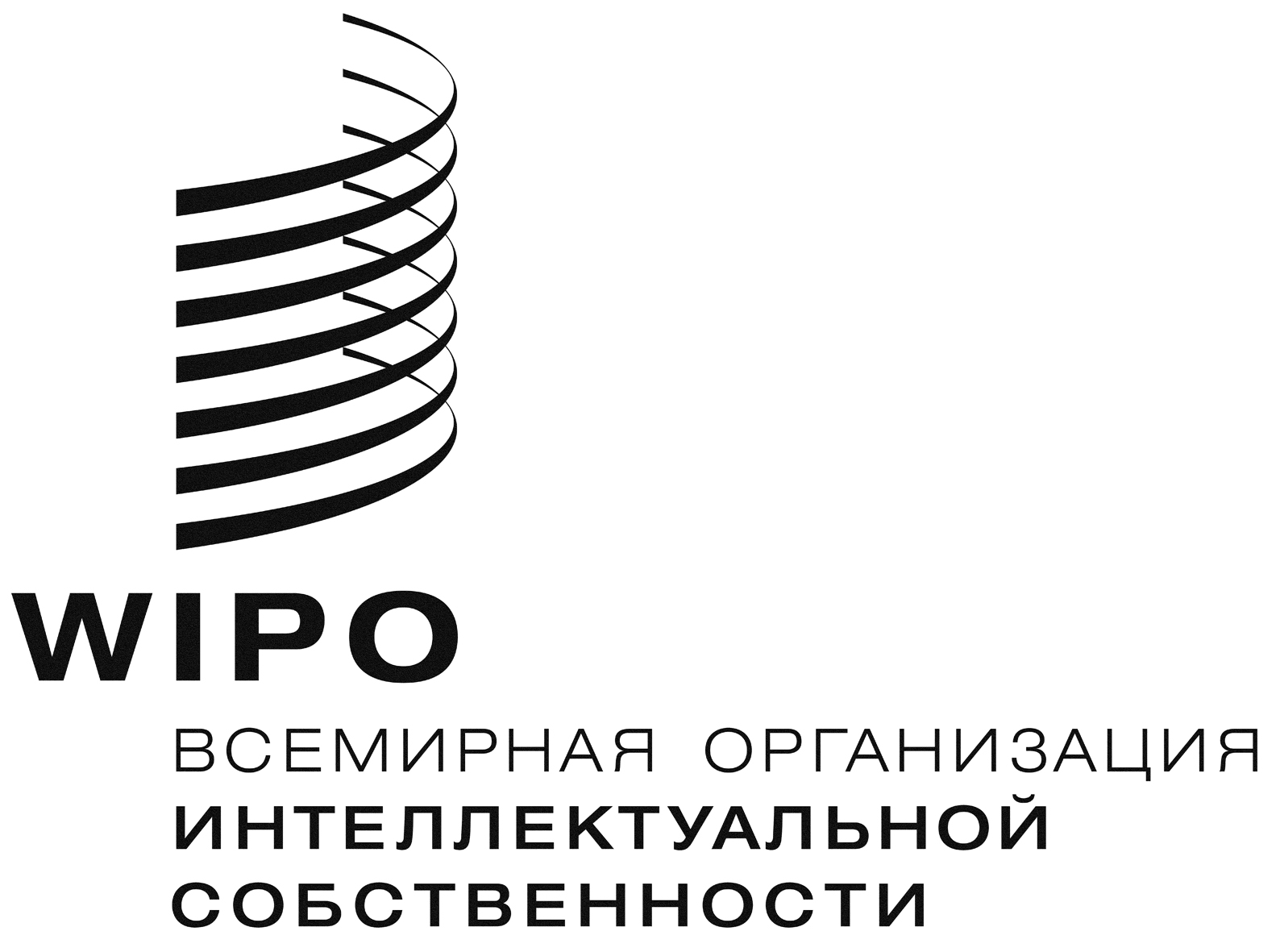 Rpct/CTC/26/3pct/CTC/26/3pct/CTC/26/3Оригинал:  английскийОригинал:  английскийОригинал:  английскийдата:  22 ноября 2013 г. дата:  22 ноября 2013 г. дата:  22 ноября 2013 г. 